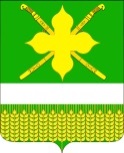 АДМИНИСТРАЦИЯ КИРПИЛЬСКОГО СЕЛЬСКОГО ПОСЕЛЕНИЯ УСТЬ-ЛАБИНСКОГО РАЙОНАР А С П О Р Я Ж Е Н И Е12.05.2023 											№ 96-рст. КирпильскаяОб обеспечении пожарной безопасности в весенне-летний пожароопасный период и при проведении хлебоуборочной компании на территории Кирпильского сельского поселения Усть-Лабинского района в 2023 году Во исполнение Федерального закона от 21 декабря 1994 года                              № 69-ФЗ «О пожарной безопасности», Закона Краснодарского края                                от 31 марта 2000 года № 250-КЗ «О пожарной безопасности в Краснодарском крае», на основании письма ГУ Министерства РФ по делам ГО, ЧС и ликвидации последствий стихийных бедствий по Краснодарскому краю от 20.05.2011 года № 23/9.50-715 «Об обеспечении пожарной безопасности в период проведения хлебоуборочной компании»:1. Утвердить план мероприятий по подготовке к пожароопасному периоду Кирпильского сельского поселения Усть-Лабинского района на 2022год (приложение).2. Делопроизводителю администрации Кирпильского сельского поселения (Гарнадеровой):- организовать профилактическую и агитационно-разъяснительную работу с главами КФХ, в организациях и среди населения по вопросам соблюдения правил пожарной безопасности в пожароопасный период и во время хлебоуборочной компании;- осуществлять информирование населения об оперативной обстановке с пожарами и принимаемых администрацией Кирпильского сельского поселения по обеспечению пожарной безопасности населения;- осуществлять контроль за состоянием пожарной безопасности на объектах с массовым пребыванием людей; - через квартальные комитеты обеспечить выполнение первичных мер пожарной безопасности в границах поселения, в том числе установку у каждого жилого строения емкости (бочки) с водой или наличия огнетушителя. 3. Рекомендовать руководителю ЗАО фирмы «Агрокомплекс», сельхоз Артель «Авангард», главам крестьянско-фермерских хозяйств:- обеспечить усиленный контроль за соблюдение правил пожарной безопасности в местах производства, хранения и переработки сельскохозяйственной продукции;- перед созреванием колосовых, хлебные поля в местах их прилегания к автомобильным дорогам обкосить и опахать полосой шириной не менее 4 м. до 01 июня 2022 года;- в непосредственной близости от убираемых хлебных массивов иметь наготове трактор с плугом и перевозимую емкость с водой на случай пожара;- до начала уборки урожая провести противопожарный инструктаж для всех задействованных в ней лиц;- уборочные агрегаты и автомобили оснастить первичными средствами пожаротушения;- запретить сжигание стерни, пожнивных остатков и разведение костров вблизи полей;- не допускать несанкционированных огневых палов на территориях населённых пунктов и на территориях, примыкающих к защитным и озеленительным лесным насаждениям;- запретить курение на территории и в помещениях складов, объектов торговли, на взрывопожароопасных участках, а также в не отведенных для курения местах иных организаций, в детском саду, школах.4. Жителям населенных пунктов, произвести работы по выкосу и выносу сухой травы, камыша в местах прилегания к жилым домам.5. Запретить сжигание мусора и разведение костров в населенных пунктах Кирпильского сельского поселения Усть-Лабинского района.6. Контроль за выполнением настоящего распоряжения возложить на главу Кирпильского сельского поселения Усть-Лабинского района                             Критинина И.В.7. Распоряжение вступает в силу со дня его подписания.Глава Кирпильского сельского поселения Усть-Лабинского района						      И.В. Критинин                                                                                              Приложение                                                                                              к распоряжению администрации                                                                                              Кирпильского сельского поселения У                                                                                                                                                                                                                  от 12.05.2023 № 96-р   Список лиц по проведению инструктажа по пожарной безопасности к урожаю 2022 года по Кирпильскому сельскому поселению№ФИО, КФХ, ЛПХДатаПодпись